Vendredi 28 août 2020Lecture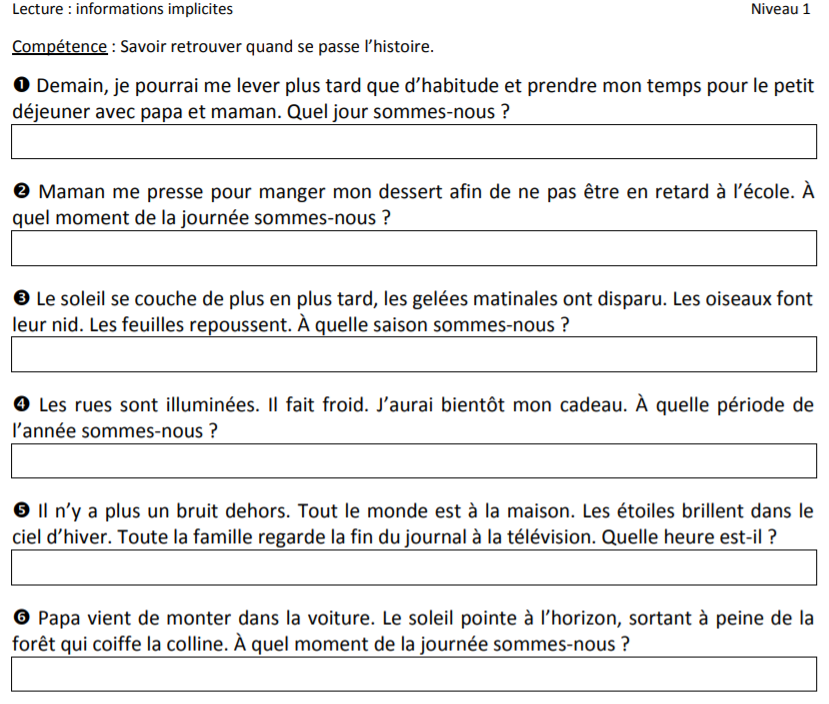 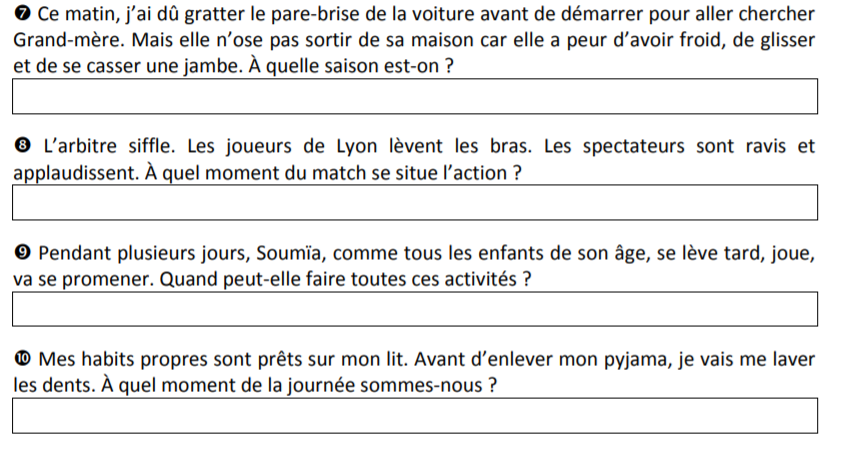 Français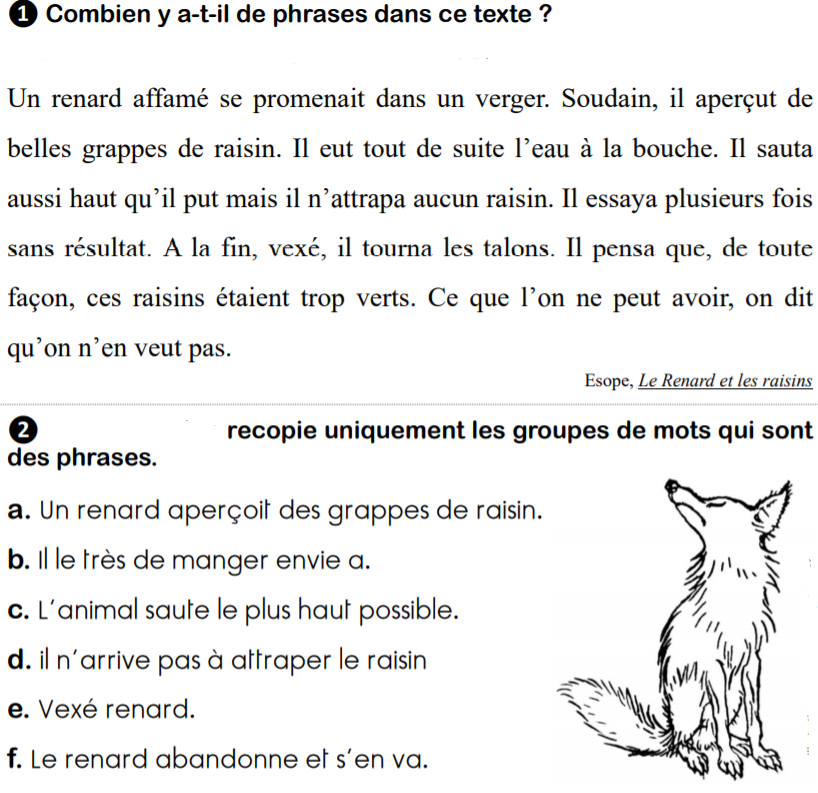 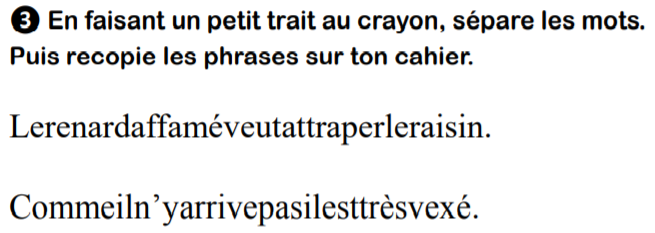 Maths : Les tablesTable de 3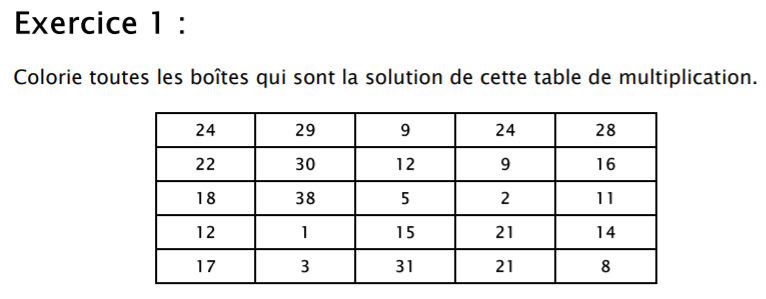 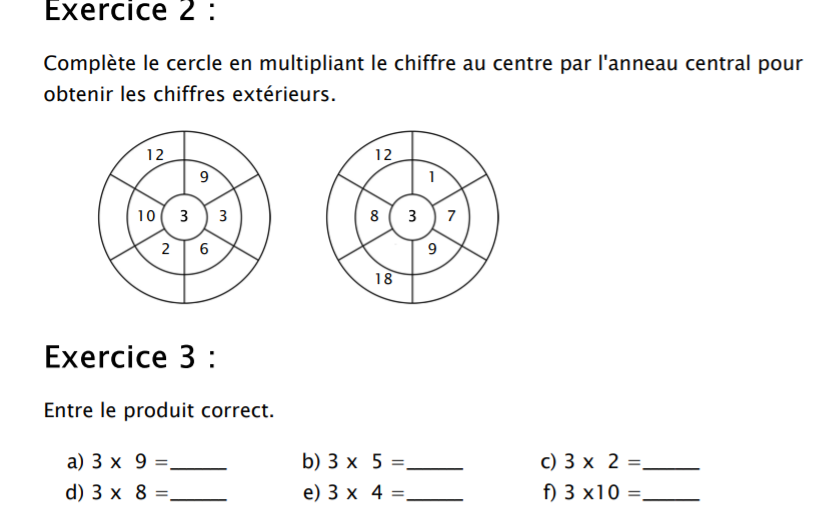 Table de 4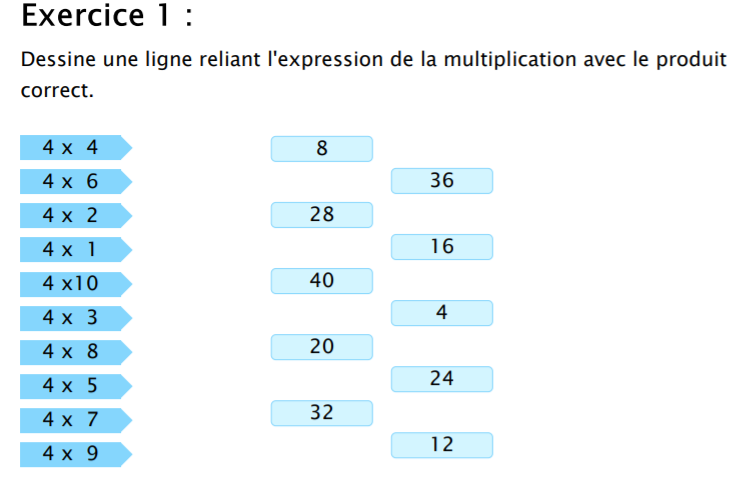 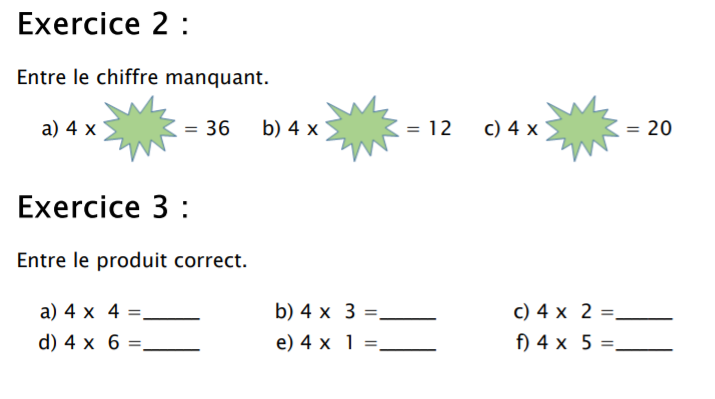 